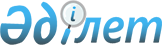 Денисов аудандық мәслихатының 2015 жылғы 19 қазандағы № 96 "Бірыңғай тіркелген салық мөлшерлемелерін белгілеу туралы" шешімінің күші жойылды деп тану туралыҚостанай облысы Денисов ауданы мәслихатының 2018 жылғы 15 наурыздағы № 176 шешімі. Қостанай облысының Әділет департаментінде 2018 жылғы 10 сәуірде № 7687 болып тіркелді
      "Құқықтық актілер туралы" 2016 жылғы 6 сәуірдегі Қазақстан Республикасы Заңының 46-бабы 2-тармағының 4) тармақшасына сәйкес, Денисов аудандық мәслихаты ШЕШІМ ҚАБЫЛДАДЫ:
      1. Денисов аудандық мәслихатының 2015 жылғы 19 қазандағы № 96 "Бірыңғай тіркелген салық мөлшерлемелерін белгілеу туралы" шешімінің (Нормативтік құқықтық актілерді мемлекеттік тіркеу тізілімінде № 5986 болып тіркелген, 2015 жылғы 24 қарашада "Әділет" ақпараттық-құқықтық жүйесінде жарияланған) күші жойылды деп танылсын.
      2. Осы шешім алғашқы ресми жарияланған күнінен кейін күнтізбелік он күн өткен соң қолданысқа енгізіледі.
      КЕЛІСІЛДІ
      "Қазақстан Республикасы Қаржы министрлігінің
      Мемлекеттік кірістер комитеті Қостанай облысы
      бойынша Мемлекеттік кірістер департаментінің
      Денисов ауданы бойынша Мемлекеттік кірістер
      басқармасы" республикалық мемлекеттік мекемесінің
      басшысы
      _____________________________ С.Н. Жалаушыбаев
					© 2012. Қазақстан Республикасы Әділет министрлігінің «Қазақстан Республикасының Заңнама және құқықтық ақпарат институты» ШЖҚ РМК
				
      Аудандық мәслихаттың
кезекті тоғызыншы
сессиясының төрағасы

С. Шерер

      Денисов аудандық
мәслихатының хатшысы

А. Мұрзабаев
